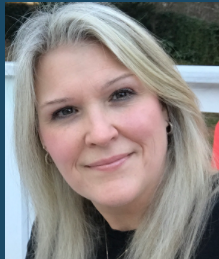 Ashley GellisMarietta CityRegion RepLC Vice Chair Elect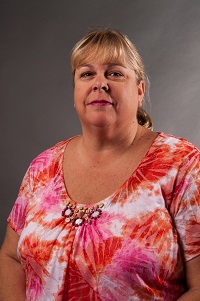 Sharon JonesCherokee 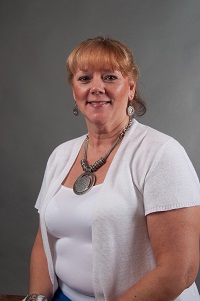 JoEllen HancockCherokeeLC Sunshine FundTogetherWeCan Ashley Wallace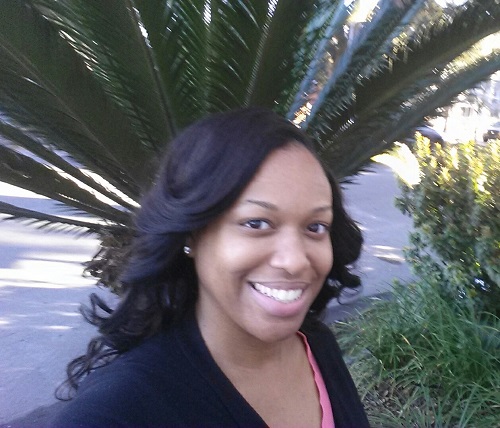 Clayton Stacy Greene Cobb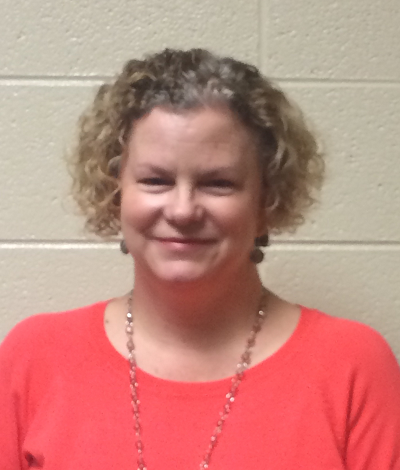 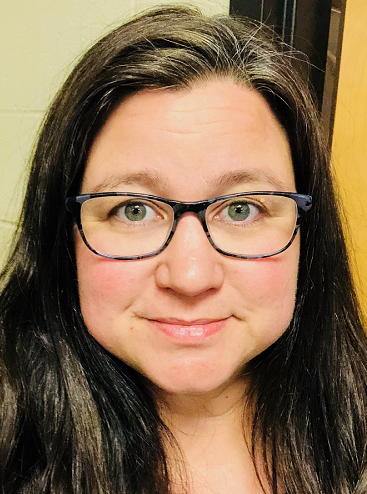 AntoinetteNicholsCobb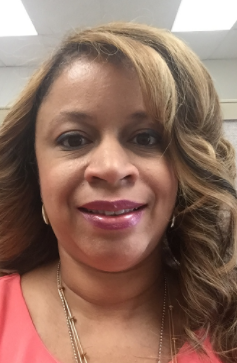 Demetra WilliamsDeKalb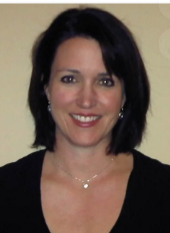 Alexandra WrightDeKalb 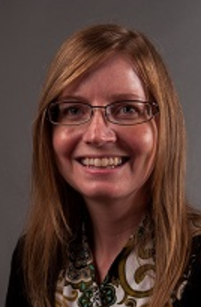 Renee DavisDouglas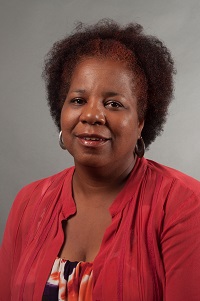 Sabrinia GreshamFulton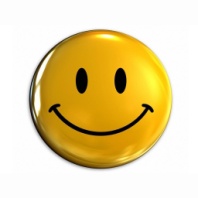 OpenFulton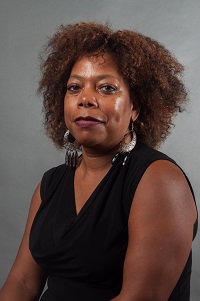 Jackie McNairGwinnett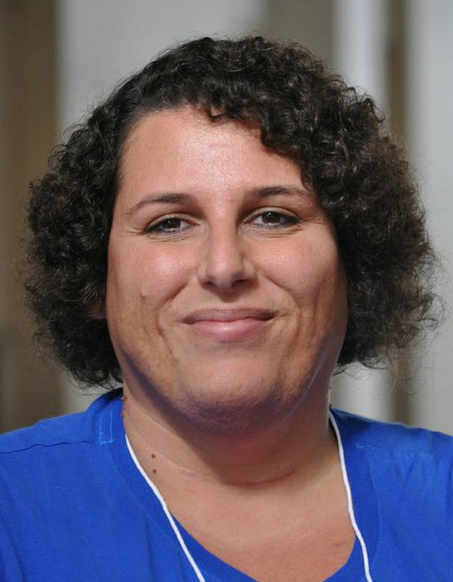 Dawn AlbaneseGwinnett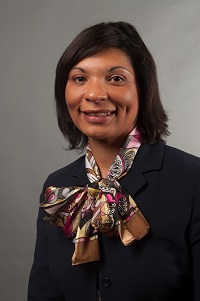 Vernita HarrisMuscogee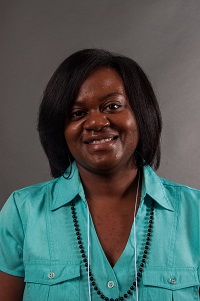 Lakisha SmithMuscogeeSirena GravesRockdale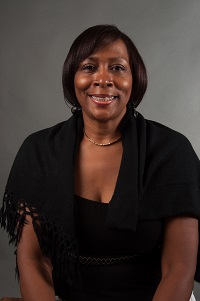 Edith AbakareAtlanta CityLC Council ChairOpenAtlanta City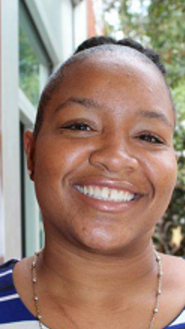 Cheryl GrantDecatur CityJennifer Anderson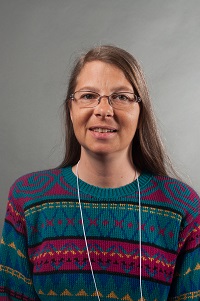 Ga CyberAcademy 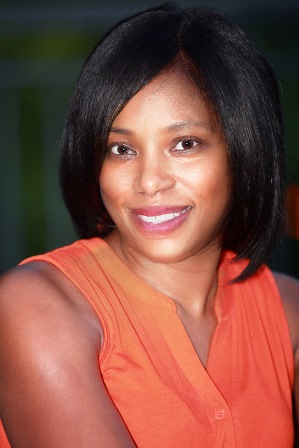 Doricia ThompsonDJJAlways room for mereAlways room for mere